Контрольная работа по математике, 9 класс Вариант  2Инструкция по выполнению работыРабота состоит из двух модулей: «Алгебра» и «Геометрия». Всего в работе 17 заданий. Часть 1 содержит 15 заданий базового уровня сложности. Модуль «Алгебра»  содержит  11 заданий: в части 1- десять заданий; в части 2-одно задание. Модуль «Геометрия» содержит 6 заданий: в части 1- пять заданий; в части 2-одно задание. Часть 2 содержит 2 задания повышенного уровня сложности.На выполнение работы по математике дается 120 минут.Ответы к заданиям 2,3,8,14 записываются в виде одной цифры, которая соответствует номеру правильного ответа . Для остальных заданий части 1 ответом является число или последовательность цифр. Если в ответе получена обыкновенная дробь, обратите её в десятичную. При выполнении заданий 16 и 17 требуется записать полное решение и ответ.При выполнении работы Вы можете воспользоваться справочными материалами.Выполнять задания можно в любом порядке. Советуем вам для экономии времени пропускать задание, которое не удается выполнить сразу, и переходить к следующему. Если после выполнения всей работы у вас останется время, можно будет вернуться к пропущенным заданиям. Постарайтесь выполнить как можно больше заданий и набрать наибольшее количество баллов. Баллы, полученные вами за выполненные задания, суммируются.Модуль «Алгебра»Найдите значение выражения Ответ:  	2	1	15	10	5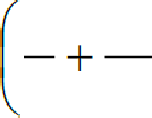 Ha координатной прямой отмечены числа а и Ь. Какое из следующих утверждений неверны?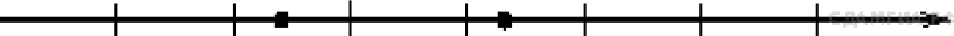 —1	0	11) at > 0	2 ) — а — b <: 0	3) — 2 < b — 1 < —1	4)   ab’  > 0Одет:	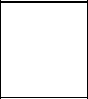 Значение какого из данных ниже выражений  является наибольшим?1) 42)  373) 24)	8Одет: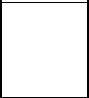 Решите уравнение (-x+2)(-2x+5)	0.Если уравнение имеет более одного корня, в ответ запишите больпіий из корней.Одет: 	. Остановите соответствие  между графиками функций и формулами,  которые  их задают.А)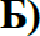 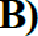 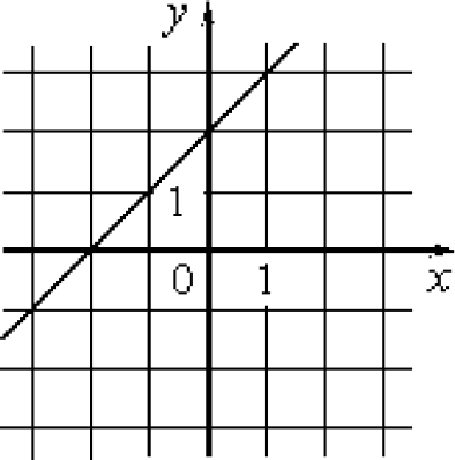 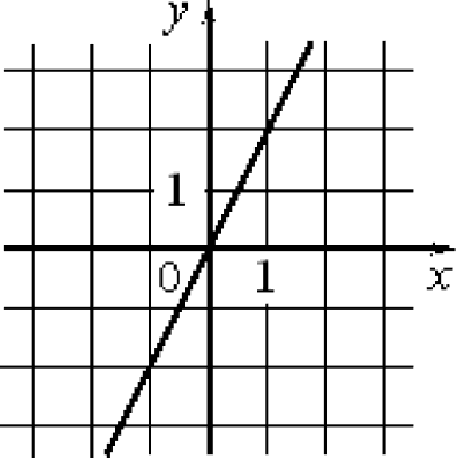 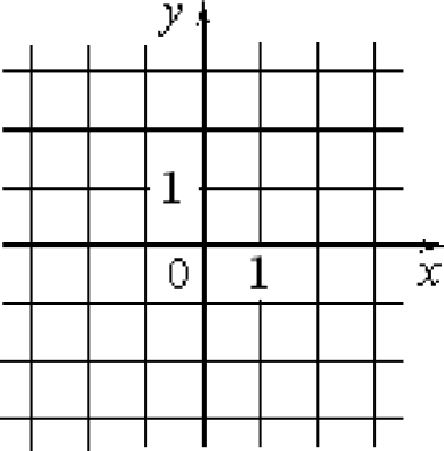 1)  у = x+22)	24)	- 2xОтвет Скажите в виде последовательности цифр без пробелов и запятых в указанном порядке.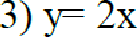 Одет: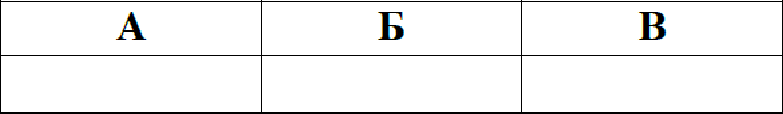 В псрвом ряду кинозала 20 мест, а в каждом следующем на 2 большс, чем в прсдыдущем. Сколько мест в одиннадцатомОдет: 	Найдите  значение выраженияOmeт: 	23c 2	а — с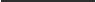 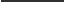 ы 2 —с2	ыс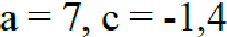 Решите неравенство 5x	6 > 7x -6 . ответе Скажите номер правильного вариата.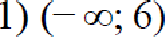 Одет: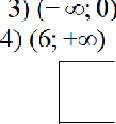 Модуль «Геометрия»В прямоугольНОм треугольниЕН Один из катетов равен 20, а острьтй угол, прилежащий к нему, равен 45° . Найдите площадь треугольника.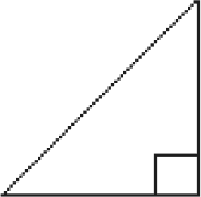 Одет: 	На отрезке AB выбрана точка С так, его АС=60 и BU=15. Построена окружность с центром А, проходящая через С. Найдите длину отрезка касательной, проведённой из тошні В к этой окружности.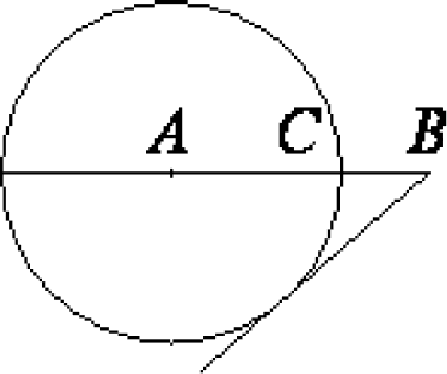 Одет:      Найдите угол ABC равнобедренной трапеции ABCD, ссян диагональ AC образует с основанием ЛD и бОЕОВой стороной CD угя:ы, равные 30° и 80° соответственно.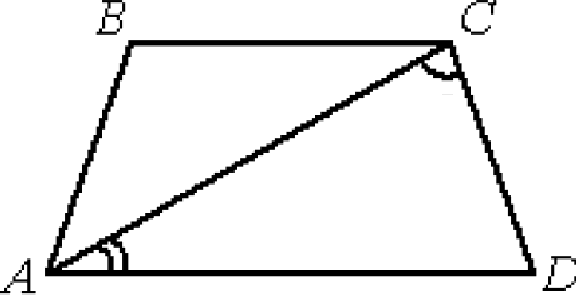 Ответ дайте в градусах.Одет: 	На клетчатой бумаге размером клетки 1х1 отмечены точки А, В и С. Найдите расстояние or точки А до прямой BC.Одет:  	30 °80°Какое из следующих утверждений неверны.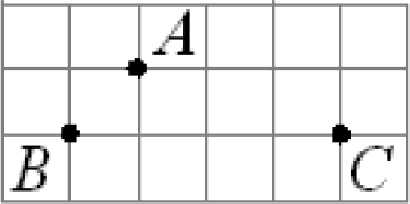 Против большей стороны треугольника  лежит больший угол.Две прямые,  перпендикулярные третьей прямой, перпендикулярны друг другуІЈлоіірдь параллелограмма равна протведению его стороны на высоту, проведенную к этой стороне..В ответ запишите номера  выбранньтх утверждений без пробелов,  запятых и других дополнительные  символов.Одет: 	Модуль «Геометрия»В таблице приведены нормативы по бегу на 60 м для учаідихся 9-х классов.ОтмтЕаВремя, секундыМальявки«хор» 9,9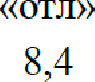 «удовл»10,0	94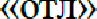 Девоякв«хор» 10,0«удовл» 10,5Какую отметку получит мальчик,  пробежавший  эту дистаніщю  за 8, 9 секундъі?«отлично»«хорошо»Ответ: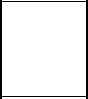 «удовпетворительно»норматив не вьтопненДля экзамена подготовили билеты с номерами от 1 до 25. Какова вероятность того, что наугад взятый учеником билетимеет двузначный номер?Часть 2.Модуль «Алгебра»Первые 300 км автомобиль ехал со скоростью 100 км/ч, следующие 380 км - со скоростью 95 км/ч, а последние 150 км соскоростью 50 км/ч . Найдите среднюю скорость автомобиля на протяжении всего пути.Модуль «Геометрия»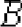 Прямая AD, перпендикулярная медиане треугольника ABC, делит ее пополам. Найдите сторону AB, если сторона AC равна 20.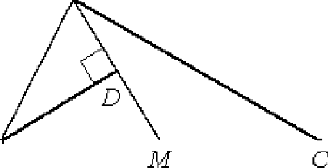 DА